Победитель конкурса ПНП «Образование».Победитель республиканского конкурса «Внедрение в образовательный процесс современных информационно-коммуникационных технологий»Участник НАЦИОНАЛЬНОГО РЕЕСТРА «ВЕДУЩИЕ ОБРАЗОВАТЕЛЬНЫЕ УЧРЕЖДЕНИЯ РОССИИ» СодержаниеРаздел 1. Общие сведения об образовательном учрежденииМуниципальное общеобразовательное учреждение средняя общеобразовательная школа №5 г.Алагира /МОУ СОШ№5 г. Алагира/ была введена в эксплуатацию в 1977 году.Проектная мощность – 860 ученических мест. Юридический адрес Калаева, 9Фактический адрес Калаева, 9  Контактные телефоны:  (86731) 2-02-37                                         (86731)  2-45-90                                                 (86731) 2-45-91         факс:  (8-861-31)- 2- 02-37         E – mail   alshk5@ mail.ru.сайт школы     www.alagir5.mwport.ru                              www.alagir.ru/uoУчредитель АМС Алагирского района, ул. Кодоева,45  тел. (86731)  2-24-11                           БИК-049033001                           Р/счет:40204810000000000009 в ГРКЦ НБ Республики Северная Осетия- Алания Банк России г. АлагираДействующая лицензия: Серия А   №226525                                                 Регистрационный №  1022 от 26 апреля .                                                  Действительна по 26 февраля 2012г.Свидетельство о государственной аккредитации:                                            Регистрационный  № 511 от 28 июня 2007г.                                                                                                     Количество обучающихся  546Численность педагогического персонала  42Численность управленческого персонала  5Численность вспомогательного персонала  12объем бюджетных средств, выделенных учреждению по смете: 11869 тыс. руб доходы учреждения от предпринимательской и иной приносящей доход деятельности (данные за последние три года)         нет;обеспеченность учебными площадями (на 1 обучаемого)  ; 5,6м2дата последнего капитального ремонта: сентябрь . Директор образовательного учреждения Купеева Аза СавлоховнаПредседатель Совета школы  Дзапаров Олег МахарбековичСоциокультурная среда. В основном обучающиеся – жители прилегающего к школе микрорайона. Микрорайон обладает сетью учреждений образования:Большинство родителей учащихся представлены в социальном плане рабочими и служащими - 75%, доля предпринимателей и безработных составляет соответственно 9% и 16%. Уровень образования родителей: высшее – 24,5%, среднее специальное – 37,2%, среднее – 33%, незаконченное среднее – 5,3%. В социальном плане школа  находится в зоне нормального  обеспечения социальной мобильности, содействуя проектированию будущего различных социальных слоев: рабочих, бизнесменов, интеллигенции. Раздел 2. Организация образовательного процесса. Состав обучающихся.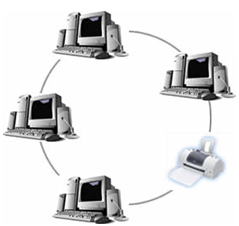 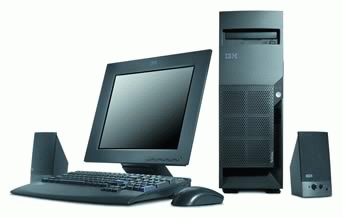 Школа работает в одну смену, занятия начинаются в 8ч.30мин., продолжительность урока 40 мин, перемена 10 мин, большая перемена 20 мин. Во второй половине дня проводятся индивидуальные консультации, общешкольные и внеклассные мероприятия, работают  две группы продленного дня, кружки и секции.Контингент обучающихся и его структура.Социальный паспорт школыКоррекционных классов и классов компенсирующего обучения  нетПрофили обучения:        классы социально-гуманитарного профиля – 11а, 10а         классы  естественно – математического профиля – 11б , 10 б         класс оборонно-спортивного профиля – 11в Временные характеристики образовательного процессаРаздел 3. Структура государственно- общественного  управления (ГОУ) МОУ СОШ №5 г. АлагираСочетание принципов единоначалия и Самоуправления.     Совет школы является коллегиальным органом самоуправления, осуществляющим свою деятельность в соответствии с п.2 ст.35   Закона РФ  « Об образовании», Уставом МОУ СОШ №5, а также регламентом Совета школы, в соответствие с  требованиями нормативно-правовой  базой: Положением о Совете школы, Положением о порядке кооптации членов Совета школы, Положением о порядке выборов членов Совета школы и т.д.         В состав Совета школы вошли представители родительской, педагогической, ученической общественности – всего13 человек. Председателем Совета школы  является Дзапаров О.М. – начальник  Североосетинской военизированной части.                 Совет школы консолидирует деятельность Администрации школы, Общешкольного родительского комитета, Совета старшеклассников и Педагогического совета. Совет школы участвует: в создании нормативно-правовой базыв распределении стимулирующей части заработной платы в составлении и презентации Публичного докладав организации взаимодействия с ведомствами и  общественными организациями: Республиканским  и Районным Советами ветеранов, Республиканским  и Районным Ныхасами, Республиканским  и Районным комитетами по делам молодёжи и спорта, Союзом писателей РСО-Алании и Республики Южной Осетии и т.д.в организации школьных  мероприятий и праздниковТематика заседаний Совета школы в 2010/11 учебном году.02.09.2010г.  Распределение стимулирующей части заработной платы работников МОУ СОШ «5 г. Алагира.16.12.2010г. Организация и проведение Новогодних мероприятий. Соблюдение надлежащих условий   обучения, воспитания и труда в МОУ СОШ №5 г. Алагира, сохранения и укрепления    здоровья обучающихся.12.01.2011г. Распределение стимулирующей части заработной платы работников МОУ СОШ «5 г. Алагира.О введение ФГОС ( Федерального государственного образовального стандарта) начального образования.29.06. 2011г.  Распределение стимулирующей части заработной платы работников МОУ СОШ «5 г. Алагира.О ходе подготовки школы к новому учебному году.Схема государственно- общественного  управления (ГОУ) МОУ СОШ №5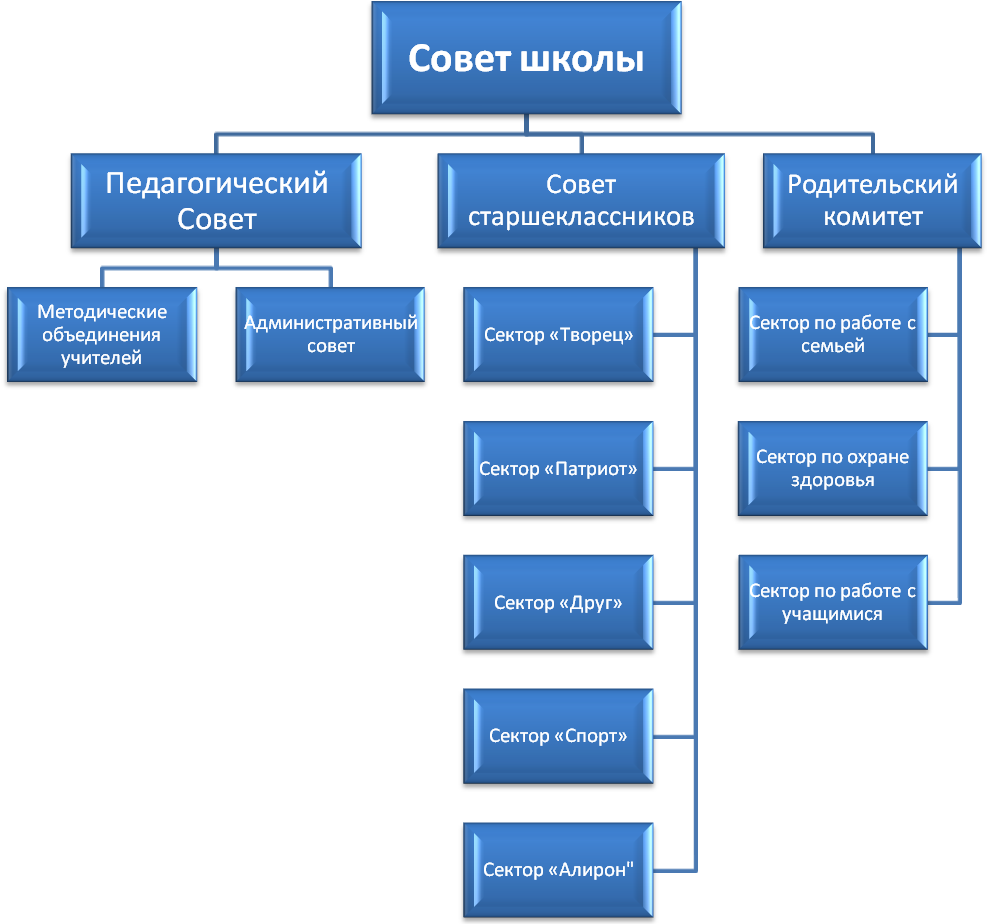 Родительский комитет.Общешкольный родительский  комитет (ОРК)– реальная структура школьного самоуправления. Во главе с председателем Есаян А.К. ОРК старается внести свой вклад в совершенствование учебно-воспитательного процесса.      Тематика заседаний Общешкольный родительский  комитет (ОРК) в 2010/11 учебном году. 9.10.10. Обеспеченность учащихся учебниками и письменными принадлежностями.Пропаганда ЗОЖ в семье.6.12.10. Санитарное состояние кабинетов.Помощь классных РК при подготовке к проведению Новогодних мероприятий. 10.02.11.Основные проблемы воспитания в семье. Проведение экзаменов в форме ЕГЭ и ГИА.20.05.11.Организация летнего отдыха учащихсяПомощь классных РК при проведении ремонта кабинетов.          В течение учебного года были проведены  два  Общешкольных родительских собрания:12 октября  по теме «Публичный доклад директора МОУ СОШ №5 г. Алагира» 22 марта  по теме «Организации и проведения итоговой аттестации по форме ЕГЭ и ГИА, организация и проведение выпускных вечеров, общие вопросы организации деятельности школы».Работа с родителями в 2010-11 учебном году включала в себя как групповую просветительскую работу (лектории, конференции, мониторинг), так и индивидуальную (с родителями детей «группы риска», с родителями одаренных детей,  психологические консультации). В практику работы школы вошли:общешкольные родительские собранияклассные родительские собрания,родительские лектории,индивидуальные беседы. Рис.6 Индивидуальная и групповая работа с родителямиВ большинстве классов работают действенные классные родительские комитеты. Многие родители являются помощниками классных руководителей в организации походов, экскурсий,  выпускных вечеров.  Систематически проводятся  классные родительские собрания, разнообразные по формам  и содержанию, с использованием ИКТ.     Перечисленные мероприятия позволяют родителям получать необходимую информацию, корректировать воспитание детей и ориентироваться в современной образовательной среде.            Совет старшеклассников. Председатель Совета старшеклассников  ученица 10 А класса Газданова Олеся, которая избрана  путём тайного голосования 17 сентября. Перед Советом Старшеклассников ставились следующие задачи: Представление интересов учащихся в процессе управления школой;Поддержка и развитие инициатив учащихся в школьной жизни;Защита прав учащихся.   В течение года проходила работа по направлениям:учебная деятельность, общественно-полезный труд, спорт и активный отдых,досуг, школьная самодеятельность.          На сайте школы открыта страница Совета старшеклассников,        в которой информация о  деятельности Совета старшеклассников, планы работы, положения.      Члены Совета являются организаторами и активными участниками многих проводимых в школе мероприятий: концерта ко Дню Учителя, субботников,  игр КВН, Новогодних мероприятий, Последнего звонка,               « Зарницы» и т. д. Совет старшеклассников и участие в его работе становятся для ребят школой правового воспитания, способствуют социальной адаптации.                  Заседания Совета старшеклассников проходили один раз в неделю. На заседаниях обсуждался план подготовки и проведения коллективных дел, анализ общешкольных ключевых дел, подводились итоги рейтинга общественной активности классов.       В течение года Совет старшеклассников школы активно взаимодействовал с  Территориальной избирательной  комиссией Алагирского района ( « Выборы президента школы» , Советом ветеранов Алагирского района, Центром социализации молодежи Алагирского района: проведены психологические практикумы, семинары, тренинги.        Раздел 4. Учебный план школы и его обоснованиеУчебный план школы структурно представляет собой совокупность программ разного уровня обучения (начального общего, основного общего и среднего (полного) общего образования), являющихся преемственными, т.е. каждая последующая базируется предыдущей. В свою очередь программа каждого уровня обучения представляет собой совокупность предметных основных и дополнительных образовательных программ.       УЧЕБНЫЙ ПЛАНМуниципального образовательного учреждения средней общеобразовательнойшколы №5 г. Алагира РСО – Аланияразработан на основе республиканского базисного плана вариант №1                                                                          Приложение к учебному плану МОУ СОШ №5Начальное общее образованиепрограмма «Начальная школа ХХI века»(шестидневная рабочая неделя)2б класс – Абоева С.М.Пояснительная записка к учебному плану МОУ СОШ №5 г. Алагира на 2009-2010 учебный год.Учебный план составлен на основе федерального учебного плана(вариант 1)В первом классе 5-дневная рабочая неделя при максимано допустимой нагрузке 20 часов.         Во 2 классе нагрузка составляет 27 часов при шестидневной рабочей          неделе.               На I ступени обучения введена развивающая программа «Начальная             школа 21 века» в 1б и 4а классахВ 3-4 классах нагрузка составляет 27 часов при шестидневной рабочей неделе. 0,5 часа информатики вводится за счет часов  художественного труда в целях обеспечения общей компьютерной грамотности . в 5 классах   при 6 дневной  рабочей неделе  максимально допустимая нагрузка составляет 31 час. Для обеспечения общей компьютерной грамотности в 5 классах  вводится 1 час информатики за счет школьного компонента.В 6а классе математика увеличивается на 1 час, а в 6б классе иностранный язык  на 1 час  за счет школьного компонента.В 6аб кл. 1 час информатики за счет школьного компонента.Предельно допустимая нагрузка составляет 32 часа.В 7а классе математика увеличивается на 1 час, а в 7б классе иностранный язык  на 1 час  за счет школьного компонента. 1 час информатики за счет школьного компонента.          Предельно допустимая нагрузка составляет 34 часаВ 8а классе математика увеличивается на 1 час, а в 8б классе иностранный язык  на 1 час  за счет школьного компонента.          Предельно допустимая нагрузка составляет 35 часов.В 9 классе осуществляется предпрофильная подготовка. Элективные курсы  составляют 102 часа. Элективные курсы     ( курсы по выбору) На 3 ступени обучения школа предполагает обучение в профильных классах: Социально – гуманитарном,Естественно – математическом,Оборонно  – спортивном .                                                                        Приложение к учебному плану МОУ СОШ №5УЧЕБНЫЙ ПЛАН11-го социально – гуманитарного профильного классаМОУ СОШ №5 г.АлагираВ 2010 – 2011 учебном годуПояснительная запискаУчебный план 10 и 11-го социально-гуманитарного класса построен на основе федерального учебного плана и основан на идее двухуровневого/базового и профильного/ федерального компонента государственного стандарта общего образования /Приказ Министерства образования Российской Федерации от 9 марта . №1312/.Максимальный объем недельной нагрузки в 10 классе составляет  36 часов. Вносимых в расписание, 4 часа элективных курсов из       компонента образовательного учреждения выносятся вне расписания      Предусмотреть оплату из фонда стимулирующей части заработной платы.К предметам, входящим в инвариантную часть учебного плана и изучающимся на профильном уровне, относятся: русский язык, русская литература, история, обществознание, право, иностранный язык.4 часа элективных курсов выносятся вне расписания и передаются на организацию индивидуальной траектории учащихся.5.  Региональный компонент представлен количеством 3 часа. Из них 1 час отводится на изучение осетинского языка, 2 часа – осетинской литературы, 1 час – истории Осетии.Приложение к учебному плану МОУ СОШ №5УЧЕБНЫЙ ПЛАН10-11 естественно-математического профильного классаМОУ СОШ №5 г.АлагираВ 2010 – 2011 учебном годуПояснительная записка1.Учебный план 10 и 11 естественно-математического класса построен на основе федерального учебного плана и основан на идее двухуровневого/базового и профильного/ федерального компонента государственного стандарта общего образования /Приказ Министерства образования Российской Федерации от 9 марта . №1312/.Максимальный объем недельной нагрузки в 10 классе составляет 36 часов. Вносимых в расписание, 4 часа элективных курсов из компонента образовательного учреждения выносятся вне расписания . Предусмотреть оплату из фонда стимулирующей части заработной платы.К предметам, входящим в инвариантную часть учебного плана и изучающимся на профильном уровне, относятся: математика, физика, химия, география, биология.4. 4 часа элективных курсов выносятся вне расписания и передаются на организацию индивидуальной траектории учащихся.Региональный компонент представлен количеством 4 часа. Из них 1 час отводится на изучение осетинского языка, 2 часа – осетинской литературы, 1 час – истории Осетии.Приложение к учебному плану МОУ СОШ №5УЧЕБНЫЙ ПЛАН10-11 оборонно-спортивного  профильного классаМОУ СОШ №5 г.АлагираВ 2010 – 2011 учебном годуПояснительная записка1.Учебный план 11-го оборонно – спортивного  класса построен на основе федерального учебного плана и основан на идее двухуровневого/базового и профильного/ федерального компонента государственного стандарта общего образования /Приказ Министерства образования Российской Федерации от 9 марта . №1312/.Максимальный объем недельной нагрузки в 10 классе составляет 36 часов. Вносимых в расписание, 4 часа элективных курсов из компонента образовательного учреждения выносятся вне расписания . Предусмотреть оплату из фонда стимулирующей части заработной платы.К предметам, входящим в инвариантную часть учебного плана и изучающимся на профильном уровне относятся: физическая культура, ОБЖ, химия,  биология.4 часа элективных курсов выносятся вне расписания и передаются на организацию индивидуальной траектории учащихся.Региональный компонент представлен количеством 4 часа. Из них 1 час отводится на изучение осетинского языка, 2 часа – осетинской литературы, 1 час – истории Осетии.Сведения по элективным курсам МОУ СОШ №5Раздел 5. Кадровое обеспечение образовательного процесса.Условия для обеспечения получения качественного, доступного образования детям, проживающим в микрорайоне, а при наличии мест – всем желающим, создает высококвалифицированный педагогический коллектив, состоящий из 44 учителей, среди которых:6 – Почетный работник общего образования РФ;1 – Отличник народного образования;2 – лауреаты Соросовской премии;4 – лауреаты Премии имени А.Колиева;6– Победители конкурса ПНП «Образование» .Основной костяк педагогического коллектива составляют выпускники разных лет, вернувшиеся в родную школу: Аккалаева Ф.Т.(учитель истории), Бутаева Л.К.(учитель русского языка и литературы),Бицоева А.Н. (учитель математики), Баскаева Е.М.(учитель истории), Бутаева Ф.В. (учитель начальных классов), Бацоева Я.Э.(учитель биологии), Гадзалова З.Э. (учитель французского языка), Качмазова С.К. (учитель русского языка и литературы),  Кайтова Л.М. (учитель осетинского языка и литературы), Сикоева И.А. (учитель русского языка и литературы), Цогоева О.А.(учитель математики и информатики). Никулина О.Г. (учитель начальных классов)Общее количество педагогических работников - 46           Администрация - 4           Учителей - 42           Инспектор по делам несовершеннолетних - 1            Педагог психолог - 1                  Библиотекарей - 1           Всего мужчин - 2           Всего женщин – 40Специалисты системы психолого-медико-социального сопровождения: Педагог психолог- 1медицинские работники- 2школьный инспектор- 1           Имеют педагогическое образование - 46            высшее образование – 40            среднее образование – 6            без педагогического образования – 0            Имеют педагогический стаж:              до 5 лет - 4              6 – 25  – 21              свыше 25 лет - 21           Имеют квалификационные категории:              высшую - 12              первую - 16              вторую - 5              разряд по стажу и образованию - 13          Возрастной состав:              до 30 лет - 6              31 – 55 лет – 34              свыше 55 лет – 6Почетный работник общего образования РФ -  5 -  КупееваА.С.,Цаболова Р.В., Габеева С.Х, Качмазова Л.Б.,Сикоева Л.М., Калаева Б.И.Отличник народного образования –  1 -Тогузов К.Т.Лауреаты Соросовской премии – 2 -Калаева Б.И., Цагараева М.ЧЛауреаты премии имени А.Колиева – 4 -  Габеева С.Х, Кайтова Л.М, Цогоева Т.Н, Сикоева Л.М.Победители конкурса ПНП «Образование» -  6 -  Дегоева З.А. – учитель начальных классов, Цагараева М.Ч. – учитель биологии, Качмазова Л.Б.-учитель музыки, Кайтова Л.М. – учитель осетинского языка и литературы, Габеева С.Х. -  учитель осетинского языка и литературы, Чельдиева Т.Н. - учитель осетинского языка и литературы. Раздел 6. Результаты образовательной деятельности.СВЕДЕНИЯо ЗУН учащихся (0) 1-11 классов МОУ СОШ №5 Алагирского районапо итогам  2009-2010 учебного годаСведения о ЗУН учащихся по ступеням обучения 2010-2011.Проводимая школой работа отвечает потребностям участников образовательного процесса. Наши выпускники успешно поступают в высшие учебные заведения не только республики, но и за её пределами. Из 66 выпускников в ВУЗы поступили  54, в Сузы – 8,  в ПТУ  - 4.ВУЗы, которые выбрали выпускники 2010-2011г.Средний тестовый балл, полученный выпускниками на экзамене в форме ЕГЭ по каждому предмету 2010-2011 уч. годуСредний тестовый балл, полученный выпускниками на экзамене в форме ЕГЭ по математике в 2010/2011уч. годуКроме  обязательных, выпускники сдавали экзамены по выбору в форме ЕГСредний тестовый балл ЕГЭ по физике.                   Средний тестовый балл ЕГЭ по химии.Средний тестовый балл ЕГЭ по ин-му языку.      Средний тестовый балл ЕГЭ по биологии.Средний тестовый балл ЕГЭ по географии.   Средний тестовый балл ЕГЭ по информатике.Средний тестовый балл ЕГЭ по истории. Средний тестовый балл ЕГЭ по обществознанию.Выпускники  9-х классов проходили итоговую аттестацию в новой форме  (ГИА) по математике и русскому языку Выпускники  9-х классов проходили итоговую аттестацию в новой форме  (ГИА) по математике и русскому языку   Результаты ГИА выпускников 9-х классов по математике        ГИА в новой форме по математике прошли 35 выпускника 9-х классов Из них получили: 	«5»- 10 уч-ков(28,6%)                                    «4»-   18  уч-ков   (51,4%)                                                            «3»- 7 уч-ка (20%)  Результаты ГИА выпускников 9-х классов  по русскому  языку      Экзамен по русскому языку в новой форме сдавали 35 выпускника. Получили: «5»- 3  уч-ка (8,6%)                   «4»- 10 уч-ка (28,6%)                   «3»- 18 уч-ка (51,4%)                   «2» - 4 уч-ка (11,4 %)Основным направлением методической деятельности школы является работа над темой «Развитие учебных умений. Воспитание образованием» Обеспечение доступности качественного образованияДоступность образования  в МОУ СОШ №5 обеспечивается открытостью и прозрачностью процедуры зачисления учащихся на все ступени школьного образования и во все классы, согласно имеющемуся в школе количеству посадочных мест. Проектная мощность школы составляет 860 мест. Приоритет остается за гражданами, проживающими на территории, закрепленной за школой. А при наличии свободных мест (в классах, имеющих наполняемость менее 25 учащихся) принимаются все, желающие учиться в нашей школе. При этом подвоз детей из п. Тамиск, с. Бирагзанг, п. Рамоново, п. Цемзавод осуществляется на школьных автобусах, которые выделены школе по программе нацпроекта «Образование».Раздел 7. Состояние здоровья школьников, меры по охране и укреплению здоровья.Одной из важнейших задач воспитательной работы мы считаем работу по сохранению и укреплению здоровья учащихся, развитие у наших воспитанников потребности в здоровом образе жизни, овладение ими практическими навыками обеспечения безопасности жизнедеятельности. .Рис.7 Основные направления деятельностиПриоритетом  является создание благоприятных условий обучения в школе:1. В школе имеются и реализуются:План  организации  здоровьесберегающего  образовательного процесса в МОУ СОШ №5 г. АлагираПЛАН работы школы по сохранению и укреплению здоровья обучающихся  МОУ СОШ №5 г.АлагираПЛАН мероприятий по охране жизни, здоровья и технике безопасности учащихся2. В начале учебного года проведена  следующая работаЗнакомство с мед.карточками учащихся 1-х классов и прибывших в школу учащихсяПроведение тестирования психофизического состояния учащихся 1-11 классов.Привлечение родителей к решению проблем здоровья учащихся через организацию родительского лекторияПланирование и проведение кл.часов по пропаганде ЗОЖСоставление графика работы спортивных секций и спортивных заловОрганизация работы  секции баскетбола ( тренер Тогузов К.Т.)3. Подготовлена  документации по разделу «Охрана жизни и здоровья учащихся»:Формы Ф-26 на каждого ребенкаСписки диспансерных групп детейЛистки здоровья в классных журналах4. Проведены инструктажи сотрудников МОУ СОШ №5 по вопросам охраны жизни  детей и соблюдения правил техники безопасности и ПБ5.Осуществляется постоянный контроль  администрацией школы  выполнения санитарно-гигиенических требований согласно санитарным правилам и нормамЕжегодно проводятся педагогические советы, производственные собрания, на которых обсуждаются проблемы сохранения здоровья детей. В школе имеется медицинский кабинет. Он выполняет свои функции, оснащен медикаментами. Все учащиеся школы ежегодно проходят медицинский осмотр с целью выявления, предупреждения заболевания. При обнаружении  заболевания учащийся ставится на медицинский учет, ему назначается лечение. За их здоровьем следят школьный врач Тибилова С., медсестра Толпарова Е.проводятся ежегодные профилактические осмотры осуществляемые Алагирской поликлиникой ЦРБ;Необходимые по возрасту прививки учащимся делаются по графику. Учащиеся с ослабленным здоровьем, различными заболеваниями, которым требуется длительное лечение, состоят на диспансерном учете по состоянию здоровья. Состав  учащихся по группам здоровья:Расписание школы составляется с помощью электронной программы «Ректор -3» с учетом САНПИН. С целью профилактики утомляемости, нарушения осанки, зрения учащимся начальной школы на уроках проводятся физкультминутки, гимнастика для глаз, на переменах дети играют в подвижные игры. На уроках окружающего мира изучаются темы: "Режим дня", "Профилактика ОРВИ и гриппа", "Закаливание водой" и т.д.Самое пристальное внимание уделяется в школе обучению больных детей. Во исполнение Закона "Об образовании" и более полного охвата учащихся обучением в школе ежегодно издается приказ "Об индивидуальном обучении больных детей на дому» и организуется их обучение. В школе таких детей 3 (инвалиды детства). Учителями-предметниками составлены календарно-педагогические планы, оформлены журналы, занятия проводятся регулярно в соответствии с графиком, расписанием.      Дети, находящиеся на индивидуальном обучении, являются инвалидами детства с диагнозом ДЦП, врожденный порок развития.Особая роль в укреплении здоровья детей принадлежит урокам физкультуры, Физкультурно-оздоровительным, внеклассным и спортивным мероприятиям. В школе работают секции общей физической подготовки, волейбола, баскетбола. Руководители и их воспитанники становятся победителями районных и республиканских мероприятий. Кроме того, более 200 учащихся нашей школы в Алагирской СДЮШОР занимаются в секциях вольной борьбы, дзюдо, рукопашного боя, футбола, бокса, волейбола.  Многие из них имеют высокие результаты районного, республиканского и зонального уровней. Функционирует 2 спортивных зала ( на человека).Обеспечены рекреационными зонами ( на человека).Есть школьный стадион и спортивная площадка.  Организация питания учащихся:            В школе действует столовая. Учащиеся 1-4 классов  в количестве 203 человек обеспечены горячими завтраками и 50 учащихся обедами. Учащиеся начальной школы получают бесплатные завтраки за счет средств АМС Алагирского района.  В ГПД обеды оплачиваются родителями учащихся.            Основная масса питающихся ест во время перемен после второго и третьего уроков.              Начальные классы приходят в столовую с учителем, согласно  графику питания по классам.  Столовая работает в основном до 16.00. В обеденном зале уютно и чисто. Санитарное состояние – хорошее, соответствует санитарным нормам. У повара и кух. работницы имеются санитарные книжки.             Ежедневно ведется бракеражный журнал сырой продукции. Хранение продуктов осуществляется в соответствии с санитарными нормами. На видном месте в обеденном зале вывешено меню, в котором указано наименовании блюд, выход продуктов. Все опрошенные учащиеся довольны школьным питанием: нравятся выпечка, супы, вторые блюда.           Качество обедов ежедневно контролируют медицинская сестра школы Мамукаева Е. и зам. директора по ВР Айларова И.С.Пропаганда ЗОЖ и профилактика употребления алкоголя, наркотиков и курения.         Особое внимание отводится вопросам формирования у обучающихся интересов и потребностей в бережном отношении к своему здоровью, в регулярных занятиях физической культурой и спортом        В ноябре в школе прошел Месячник по профилактике употребления алкоголя, наркотиков и табакокурения, пропаганде ЗОЖ.  Обучающиеся подготовили презентации по темам  « О вреде курения», «О вреде наркотиков», «О вреде алкоголя». Классные руководители провели классные часы по теме месячника, продемонстрировали видеофильмы.            Учитель биологии  Цагараева М.Ч. провела серию мероприятий для учащихся 8-11классов с использованием ИКТ по профилактике употребления алкоголя, наркотиков и табакокурения.          9- 10.12.11. Сотрудник наркоконтроля по Алагирскому и Ардонскому районам  Сопоев Сослан Дзамболатович провел беседы с  обучающимися  9-11 классов по теме «Профилактика употребления наркотических веществ».  Встреча была организованна заместителем директора по ВР Айларовой И.С.  Во время мероприятия старшеклассники просмотрели видеофильмы, презентации по теме « О вреде наркотиков», « Последствия приёма наркотических средств», познакомились с сайтом  Наркоконтроля РФ.  В  декабре прошла неделя « Мы за здоровый образ жизни»: классные руководители провели беседы и классные часы по темам:  « Режим дня», « Гигиена тела», « Правильное питание», « О вреде курения, табака, наркотиков» и т.д. Учитель биологии Цагараева М.Ч. подготовила серию лекций с исользованием ИКТ по темам ЗОЖ.7 апреля  2011 года был проведен День Здоровья, в рамках которого для учащихся среднего звена были организованы соревнования, а для старшеклассников организован просмотр фильма «О вреде наркотических веществ» и его обсуждение13 апреля  состоялись встречи учащихся 8-11 классов с участковым инспектором Цидаевым Альбертом и школьным инспектором  Калмановой Альбиной.  Учащиеся были ознакомлены об административной и уголовной ответственности за правонарушения.7 МАЯ В  республиканских спортивных соревнованиях « Президентские состязания» приняла участие команда 7а класса (классный руководитель Семикян М.Р.). И заняла 3 местоРаздел 8. Обеспечение условий безопасности.              В своей деятельности по обеспечению безопасности, антитеррористической защите и противодействию экстремизму МОУ СОШ №5 руководствовалась положениями Федеральных законов, Постановлений Правительства РСО-А, Планов основных мероприятий по борьбе с терроризмом и противодействию экстремизму в УО Алагирского  района, Плана работы МОУ СОШ №5 и антитеррористической группы по противодействию терроризму и экстремизму на 2010/11 уч.год.Обновлен пакет школьной документации, в которой входят  инструкции по технике безопасности и охране труда, подписанные администрацией, представителями комиссии по ТБ, охране труда и работниками школы в том числе:        -   «Об охране труда и соблюдении правил техники безопасности»;«Об обеспечении пожарной безопасности»;«Об организации ГО»;Действия педагогического состава и технических работников Алагирской МОУ СОШ №5 на случай возникновения пожара;«О подготовке органов управления в образовательных учреждениях в области защиты от чрезвычайных ситуаций»;«Об организационных мероприятиях по антитеррористической защите МОУ СОШ №5».Обученность персонала в области охраны труда и техники безопасности 100%. Не реже двух раз в год, в сентябре и декабре, проводится внутришкольный контроль техники безопасности и охраны труда.В школе имеется следующее противопожарное оборудование:Совместно с ПЧ №5 Алагирского района проводятся учения по эвакуации детей и сотрудников школы при чрезвычайных ситуациях, беседы по пожарной безопасности, по правилам поведения при угрозе теракта, проводятся экскурсии в ПЧ №5Строго соблюдается график дежурства на территории школы учащихся, учителей и сотрудников школы, а также родительского комитета.Установлена и функционирует «тревожная кнопка» Раздел 9.  Создание условий для организации дополнительных образовательных услуг.Большой диапазон направлений и сфер образовательной и социальной деятельности,  применяемые в МОУ СОШ  №5, позволяют удовлетворить потребности детей, и дают им возможность проявит себя в различных видах творческой, практической и социальной деятельности.Об активной работе школьных кружков, секций и объединений свидетельствуют результаты на всероссийских, республиканских  и районных  смотрах, конкурсах и соревнованиях.Количество учащихся, получающих дополнительное образованиев школе.        Во внеклассной и внеурочной работе значительно увеличивается роль исследовательской и проектной деятельности, с использованием ИКТ,  что способствует профориентации учащихся            Доля внеклассных и внеурочных мероприятий с использованием ИКТ, в том числе ресурсов сети Интернет составляет 70  % в 5-11 классах и 25% в 1-4 классах.         Под руководством учителей Цогоевой О.А. и Бутаевой Л.К. реализован проект создания школьной  электронной газеты: вышли четыре номера газеты «Алирон», где в качестве корреспондентов публикуют свои работы учащиеся старших классов Сохиев Владислав, Хапсаева Дзерасса, Чельдиевы Фатима и Фариза и т.д.                На договорной основе школа сотрудничает со Спортивной школой Олимпийского резерва, с Домом детского творчества, Станцией юных натуралистов,  в кружках и творческих коллективах которых на базе школы активно занимаются десятки учеников МОУ СОШ №5 г. АлагираНасыщенная концертами, праздничными мероприятиями жизнь школы стимулирует обучающихся к занятиям в танцевальных кружках и ансамблях, Проводимые  интеллектуальные игры и конкурсы способствуют вовлечению школьников в предметные кружки, в клуб игры «Брейн-ринг», шахматные кружки. Юные любители спорта и подвижных игр занимаются боксом, вольной борьбой, футболом, волейболом, баскетболом, дзюдо, рукопашным боем, плаванием, фитнесом.       Всего в системе дополнительного образования  занимается  более 70 % обучающихся.Раздел 10. Социальная активность и социальное партнерство.Ставя перед собой задачу формирования и расширения позитивного воспитательного пространства, школа стремится к сотрудничеству с общественными, государственными и прочими организациями в сфере воспитания подрастающего поколения. 
Учащиеся школы – активные участники многих традиционных районных мероприятий. Формы совместной деятельности разнообразны, способствуют социализации детей и подростков, включению их в жизнь района, повышению общей культуры и формированию здорового образа жизни. Схема взаимодействия  с государственными и общественными организациями         В  результате сотрудничества обучающиеся   усваивают необходимый  социальный опыт и информацию, обеспечивающие процесс жизни и подготовку к ней.  Иными словами процесс социализации  проходит успешней при взаимодействии с вышеперечисленными организациями.        В целях пропаганды и развития правовой культуры молодых избирателей нашей республики ТИК Моздокского района предложил провести турнир КВН среди школьных команд республики в рамках ежегодного весеннего фестиваля КВН.  На предложение  председателя ТИК Алагирского района В.С. Агузарова  принять участие в фестивале КВН откликнулась МОУ СОШ №5 .  В команду « Экстрим» собрались учащиеся 9-11 классов: Мециев Аслан, Голоев Эрик, Цагараев Азамат, Кайтов Марат, Бутаев Заур, Галаов Артур, , Калаев Ацамаз , Барагунова Милана, Газзаева Эльвира, Купеева Лаура, Абаев Тимур – капитан команды.         Очень тепло и гостеприимно моздокчане встретили делегацию из Алагира: организовали экскурсию по городу, горячее питание, предоставили сцену для репетиций. После игры гримерная  команды заполнилась новыми друзьями: ребята приходили познакомиться, обменяться телефонами, сфотографироваться.  Команда  КВН «Экстрим»  заняла 1 место .  28 февраля  в школе прошла Деловая игра «ВЫБОРЫ ПРЕЗИДЕНТА ШКОЛЬНОЙ РЕСПУБЛИКИ» МОУ СОШ №5 г. АЛАГИРА, которая включала в себя: выступление агитбригадознакомление с предвыборными программами                                 работа участковой избирательной комиссии подведение итогов голосованияИнаугурация избранного ПрезидентаПодвел итоги  Агузаров В.С. - Председатель ТИК Алагирского района3 мая. Купеева А.С. и Черчесова И.Т. провели  в 10 а и 11а  классах открытый урок  по теме «105 лет парламентаризма в России». В мероприятии приняли участие председатель ТИК  Агузаров В.С. и председатель исполкома Алагирского района партии «Единая Россия» Бутаев А.АСовместные мероприятия      Гражданско-патриотическое воспитание.  Гражданско-патриотическое воспитание - одно из основных направлений воспитательной работы школы, целью которого является формирование гражданско-патриотического сознания, развитие чувства сопричастности судьбам Отечества, сохранение и развитие чувства гордости за свою страну, которое способствует становлению социально значимых ценностей у подрастающего поколения. Для реализации цели были поставлены следующие задачи:- воспитание личности гражданина-патриота Родины, способного встать на защиту государственных интересов страны;- воспитание отрицательного отношения к насилию, к уничтожению человека, к нарушению прав человека, его свободы, осуждение того, что ведет к человеческим жертвам;Работа по гражданско-патриотическому воспитанию велась согласно плану работы в школе в соответствии с муниципальными, республиканскими программами патриотического воспитания. В течение года педагогическим коллективом была проделана большая работа по этому направлению: воспитывалось уважение к символам и атрибутам Российского государства ( были участниками тематических бесед и викторин по данной тематике в декабре 2010 года), прививалась любовь к Малой Родине, к родной школе через традиционные школьные дела, участие в районных мероприятиях.          В семье, в школе воспитываются будущие защитники Родины. В Алагирской МОУ СОШ №5 педагоги стараются приобщить учащихся к вопросам духовно-нравственного  и патриотического воспитания, воспитания на славных событиях истории страны         Школа работает над выработкой новых форм и методов работы по патриотическому воспитанию подрастающего поколения, новых подходов к формированию патриотического сознания обучающейся молодёжи, воспитание заботливого, бережного отношения к старшему поколению россиян.          Пропаганда героизма и мужества бессмертного подвига советского народа в борьбе за независимость Родины, воспитание молодёжи в духе славных боевых традиций и воспитания чувства гордости за боевое прошлое Отечества – основная задача современного воспитателя       Проект « След Великой Отечественной войны в моей семье»         В целях патриотического воспитания, совершенствования и  формирования ИКТ компетенций обучающихся  2-11 классов прошёл конкурс презентаций  исследовательских работ патриотической направленности по темам  «След  Великой Отечественной войны в моей семье», « Улицы моего города»,  «Герои живут рядом».             Конкурс прошёл в три этапа: среди 2-4 классов, 5-7 классов, 8-11 классов. Жюри конкурса было представлено директором школы Купеевой А.С., заместителями директора Айларовой И.С. , Цаболовой М.В. и учителем информатики Газзаевой Н.Ф.         При работе над проектом «След ВОВ в моей семье»  ребята узнали много нового о своих бабушках и дедушках, других родственниках, участниках Великой Отечественной войны, записали воспоминания старших членов семьи, соседей, собрали фото и видеоматериалы, работали с семейными архивами, фотографиями, письмами.         Работа по теме «Улицы моего города» позволила ребятам по - новому взглянуть на свой родной город. Материал собирали по библиотекам и в сети Интернет, записывали интервью очевидцев, в презентациях отразили и факты истории, и рассказы о жизни и деятельности выдающихся людей, чьими именами названы улицы города Алагира: Коста Хетагурове, Владимире Ленине, Чабахан Басиевой, Сергее Кодоеве, Казбеке Бутаеве и других.        Интересные материалы учащиеся собрали, работая по теме «Герои живут рядом»: презентация  о ратном пути водителя нашей школы Дзбоеве Таймуразе – воина-  интернационалиста, позволила ребятам Дзитоевой Алане и Бугулову Ацамазу  близко соприкоснуться с трагедией Афганской войны, а презентация о Капуше Роальде  ученицы 4а класса Бедоевой Виктории познакомила с очень неординарным человеком.         Среди  24 участников  2-4 классов лучшими стали работы: Дзугкоевой Илоны – 2а класса «Моя улица Ч.Басиевой», Кантеева Азамата -4а класс «Моя улица Комсомольская», Гозюмова Давида – 3б класс  «О героях г. Алагира».        Все 14 презентаций представленных учащимися 5-7 классов были  интересные и было трудно определить лучшие, жюри отметили работы Хуриевой Ирины «След ВОВ в моей семь» (6а класс), Зангиевой Мадины «Улица Сергея Кодоева» (7б  класс), Джусоевой Дины « Улица Казбека Бутаева» (5а класс)        Творческие работы  представленные учащимися 8-11 классов были на высоком уровне, насыщенные информацией,  с глубоким раскрытием темы. Жюри признали лучшими работы Газзаевой Эльвиры (10 а класс), Суанова Олега, Сохиева Владислава (11а класс), Тинаева Бексолтана (8б класс), Дзитоевой Аланы и Бугулова Азамата( 10б класс)         Собранный материал пополнил электронный школьный музей, презентации будут использоваться на классных часах, Уроках Мужества, мероприятиях. Проект «Любовь к Родине – начинается с любви в семье»        В рамках программы Духовно-нравственного воспитания учащихся МОУ СОШ №5 г. Алагира 11 марта прошел конкурс презентаций    « Моя семья – Моя фамилия – Моя родословная».        В конкурсе приняли участие более 40  учащихся 1-11 классов. Ребята провели большую исследовательскую работу: по описанию фамильного древа, в поиске своих истоков, о взаимоотношениях в семье, изучили жизнь и деятельность выдающихся представителей своих фамилий, семьи.Победителями сталисреди 1-4 классовБекузаров Заур – 3б классЦховребова Ирина – 1 а классХабалов Сослан – 4а класс                                            среди 5-8 классовБутаева Диана – 6а классДжуссоев Дима – 5а классЧигоева Кристина – 8б класссреди 9-11 классовГаззаева Эльвира – 10а классЛьянова Алана – 9б классМузаева Мадина – 11в класс Месячник по военно-патриотическому воспитанию « Моё Отечество»      Подготовка юношей к службе в армии, ориентация учащихся на военные профессии – таково основное содержание этого направления патриотического воспитания      1. В школе прошла военно – спортивная игра «Зарница» среди учащихся 2-4 классов и 5-8 классов. Все отряды показали хорошую  строевую подготовку.  Лучшими  стали:5а класс ( классный руководитель Хацаева Л.Х.)8а класс ( классный руководитель Черчесова И.Т.)8б класс ( классный руководитель Хосроева Н.А.)6 б класс (классный руководитель Чельдиева А.Н.)ё4 а класс (классный руководитель Сикоева Л.М.)4б класс (классный руководитель Каргинова М.Б.)4в класс (классный руководитель Диамбекова С.М.)2.  23 февраля учащиеся 7а, 7б , 8а. 9б, классов побывали дома у ветерана ВОВ Бекузарова Г.Д., т.к. он сам после операции не мог прийти на Уроки Мужества. Газак Дзарахметович рассказал ребятам о своём ратном пути и призвал быть истинными патриотами своей родины. Учащиеся подготовили ветерану небольшой концерт.3. 14 и 22 февраля учащиеся 7б, 8б и 11в классов привели в порядок Мемориал «Победа» и памятник воинам – интернационалистам.4.  16 февраля в День Памяти воинов – афганцев 8б класс принял участие в возложении цветов к памятнику и выступил с приветствием к воинам-афганцам.5.  В рамках месячника учащиеся 1-6 классов приняли участие в конкурсе рисунков « Мы дети твои Россия».6.  В 1-11 классах прошли классные часы по темам: «Славные страницы истории России», « Щит России», «Патриотизм в делах и творчестве выдающихся людей России, Осетии», « Владикавказ – город воинской славы»       Открытые классные часы провели классные руководители Абаева Л.А. ( 5а класс) « С Днём Защитника Отечества», Зангиева З.Э. ( 7б класс) « Наши земляки – герои»6 МАЯ  в  1-11 классах прошли классные часы и мероприятия к 66- летию Великой Победы. Учащиеся 9а и 9б классов пригласили на классный час  ветерана  ВОВ Басиеву Ведю Ивановну., а учащиеся 5а и 5б класса посетили на дому с концертом ветерана ВОВ Бекузарова Газака Дзарахметовича.8 МАЯ  В Межрайонной интеллектуальной игре брейн-ринг в г. Дигора по теме « История Великой Отечественной войны» приняла участие команда  « Алирон»,  в состав которой входят учащиеся 10-11 классов: Чельдиева Ф., Чельдиева Ф., Басиева М., Газзаева Э, Газданова О., Бугулов А., под руководством учителя  истории Черчесовой И.Т.  и заняла 1 место.9 МАЯ  Коллектив учителей и учащихся школы приняли участие в праздничном шествии  и возложении цветов к памятникам павшим в годы  ВОВ 9 мая. Учащиеся 6а и 7а классов стояли в почетном карауле у мемориала « Победа».     Проекты « Моя семья -моя фамилия- моя родословная» и « След ВОВ в моей семье», месячник « Моё Отечества» и неделя Ко Дню Победы позволили обобщить собранный материал по истории ВОВ, сформировать у учащихся чувство сопричастности с великим подвигом народа в годы Великой Отечественной войны, познакомить учащихся с героическими страницами истории страны, активизировать гражданскую позицию учащихся через деятельность, связанную с изучением истории Великой Отечественной войны.Раздел 11. Программа развития  МОУ СОШ №5 г. Алагира на  2009-2012 гг.«Внедрение в деятельность образовательного учреждения современных информационно-коммуникационных образовательных технологий»Паспорт Программы «…в просвещении быть с веком наравне»А.С. ПушкинКонцепция ПрограммыОсновная идеяВ соответствии с требованиями времени меняется общество, а значит и школа. Корни многих изменений  кроются в новых способах создания, хранения, передачи и использования  информации. Поэтому информационные технологии становятся  одним из важнейших инструментов модернизации школы в целом – от управления до воспитания и обеспечения качества и доступности образования.Изменения в школьном образовательном пространстве на основе внедрения информационно-коммуникативных технологий ориентированы на личность и ее развитие в условиях изменившихся представлений о целях школьного обучения с позиций компетентностного подхода.    При формировании концепции будущего нашей школы мы исходили из необходимости:        - реализации приоритетного национального проекта «Образование» - ПНПО         - реализации комплексного проекта модернизации образования - КПМО        - важности удовлетворения запросов со стороны основных участников образовательного процесса: обучающихся, их родителей и учителей.       В результате реализации программы «Внедрение в деятельность образовательного учреждения современных  информационно-коммуникационных технологий»  предполагаетсяПовышение качества предоставляемых  образовательных услуг через активное внедрение  в процесс управления, образования и воспитания информационных технологий и создание единой информационно-образовательной среды, способной удовлетворить индивидуальные потребности личности в области общего образования.       Считаем, что разработанная программа позволяет реализовать основные направления модернизации общего образования:       - развитие пользовательских навыков в информационных технологиях;       - формирование информационных, коммуникативных и социальных компетенций;       - формирование у обучающегося особого отношения к себе как к субъекту знаний, практических умений и способностей.   Актуальность программной идеи обусловлена необходимостью современной школы решать посредством привлечения информационных ресурсов противоречия между требованиями социального заказа и возможностями образовательной среды.Анализ социального заказаРодители обучающихся хотят, чтобы школа обеспечила:    - возможность получения ребенком качественного основного и среднего(полного) образования;    - доступность  используемых ИКТ и цифровых информационных ресурсов;    - подготовку и уровень информационной культуры выпускников;    - открытость деятельности школы.Обучающиеся  хотят, чтобы в школе:    - было интересно учиться;    - были доступные ИКТ средства;    - традиционный урок превратился в увлекательное занятие.            Учителя ожидают:               - улучшения материально-технического обеспечения образовательного  процесса;               - изменения методов и форм учебной работы;               - создание условий для творческой самореализации в профессиональной   деятельности.Приоритетные проблемы школы    Учитывая вышеизложенное,  педагогический коллектив определил для себя в качестве приоритетных следующие проблемы: Проблема внутришкольного управления: противоречие между существующей системой управления и необходимостью целенаправленных изменений в содержании и организации целостного образовательного процесса в школе. Проблема организации образовательного процесса: противоречие между традиционной практикой образования и современными требованиями к изменению структуры и технологии его освоения. Проблема организации процесса повышения квалификации педагогов  школы: противоречие между необходимостью перевода образовательного процесса на технологический уровень и недостаточное освоение учителями информационных технологий.  Проблема материально - финансового обеспечения образовательного процесса: противоречие между необходимостью обеспечения общественных запросов в области общего образования и ограниченностью ресурсов для их обеспечения. Для решения выявленных проблем в школе имеются благоприятные предпосылки:Стабильный, квалифицированный, опытный коллектив, мотивированный на реализацию Программы развития школы. (53 учителя)584 ученика, стремящихся овладеть информационными, коммуникативными и социальными компетенциями.    Реализация основной идеи Программы предполагает широкое внедрение информационно-коммуникативных технологий как в процесс обучения и воспитания, так и в процесс управления школой.Приоритетные направления ПрограммыПрограмма информатизации учреждения рассчитана на три года и в ее основу заложены  проекты:ПРОЕКТ “УПРАВЛЕНИЕ»  ПРОЕКТ “ОБРАЗОВАНИЕ»ПРОЕКТ “ВОСПИТАНИЕ»ПРОЕКТ “УПРАВЛЕНИЕ»ПРОЕКТ «ОБРАЗОВАНИЕ»ПРОЕКТ «ВОСПИТАНИЕ»ОЖИДАЕМЫЙ  РЕЗУЛЬТАТ:доступность  качественного образования;техническая оснащённость образовательного учреждения;воспитание Гражданина, способного укреплять Российскую государственность, готового к жизни  в новом информационном потоке, владеющего нормами общественного поведения.обновление содержания и технологии обучения в условиях нового социального заказа школе;создание оптимальной организационно-управленческой структуры образовательного учреждения;создание модели согласованной деятельности педагогического коллектива по достижению образовательных результатов;формирование готовности учащихся к жизненному и профессиональному определению;МИССИЯ  ШКОЛЫ:создать ситуацию успеха каждому обучающемуся, обеспечить его личностный рост и подготовку к полноценному и эффективному участию в общественной и профессиональной жизни в условиях информационного общества;встав на дорогу культуры мира, необходимо восстановить статус воспитательной работы, содержанием которой является совокупность всех ценностей, установок и форм поведения, отражающих уважение к жизни и достоинству всех людей, отрицание насилия во всех формах и приверженность принципам свободы, справедливости, солидарности, толерантности и взаимопонимания;школа пропагандирует идеи жить вместе, в мире и согласии, уметь услышать и понять друг друга, оберегать природу и планету от разрушений;каждый из нас способствует утверждению мира, взаимопонимания в своем классе, школе, дома.Раздел 12. Достижения МОУ СОШ №5 за периодс 1.09.10. по 31.06.11.Всероссийские конкурсы:                        Республиканские конкурсы:Районные конкурсыРеспублика Северная Осетия – АланияМинистерство образования и наукиУправление образованияАМС Алагирского районаМуниципальное общеобразовательное учреждениесредняя общеобразовательная школа №5г. АлагираПубличный доклад2011 год.Раздел 1. Общая характеристика.стр. 3Раздел 2.Состав обучающихся. Режим обучения.стр. 6Раздел 3.Структура государственно- общественного  управления (ГОУ)стр. 8Раздел 4.Учебный план и его обоснование.стр. 12Раздел 5.Кадровое обеспечение образовательного процесса.стр. 23Раздел 6.Результаты образовательной деятельности.стр. 27Раздел 7.Состояние здоровья школьников, меры по охране и укреплению здоровья.стр. 36Раздел 8.Обеспечение условий безопасности.стр. 39Раздел 9.Создание условий для организации дополнительных образовательных услуг.стр. 41Раздел 10.Социальная активность и социальное партнёрство.стр. 44Раздел 11.Программа развития  МОУ СОШ №5 г. Алагира на  2009-2012 гг.стр. 47Раздел 12.Достижения МОУ СОШ №5 за 2010/11 учебный годстр. 64Раздел 13.Хроника школьной жизни в фотографияхстр. Количество классовКол – во учениковСредняя наполняемость классовС 1 –го по 4-й класс920923,2С 5-го по  9-й класс 1022722,7С 10-го по 11-й класс 511523НаименованиеЕдиница измеренияОбщая численность обучающихся  человекСирот2Опекаемых2Полусироты38Дети из многодетных семей194Дети из неполных семей59Детей инвалидов10Подвозятся на школьном автобусе35Обучающихся на дому5На школьном профилактическом учете8I ступеньII ступень III ступеньПродолжительность учебной недели:5-666Продолжительность уроков 404040Продолжительность перерывов:минимальная555максимальная202020Образовательные областиФедеральный и национально-региональный компонентКоличество часов по предметамКоличество часов по предметамКоличество часов по предметамКоличество часов по предметамКоличество часов по предметамКоличество часов по предметамКоличество часов по предметамКоличество часов по предметамКоличество часов по предметамКоличество часов по предметамКоличество часов по предметамКоличество часов по предметамКоличество часов по предметамФилология123456а6б7а7б8а8б9ФилологияОсетинский язык333332222222ФилологияОсетинская литература22222222222ФилологияТрадиц.культура осетин11ФилологияРусский язык455565544332ФилологияРусская литература444423322223ФилологияИностранный язык222333+133+13+133МатематикаМатематика455555+155+1555+15МатематикаИнформатика0,50,511111112ОбществознаниеИстория2/12222222ОбществознаниеИстория Осетии0/11ОбществознаниеОбществознание1111111ОбществознаниеГеография1122222/1ОбществознаниеГеография Осетии0,1ОбществознаниеОкружающий мир12222ОбществознаниеПрикладная экономикаЕстествознаниеБиология1122222ЕстествознаниеФизика22222Естествознаниехимия222ЕстествознаниеИскусствоМузыкальное искусство111111111ИскусствоИзобразительное искусство и худ.труд110,50,511111ИскусствоМХКФизическая культураФизическая культура222222222222Физическая культураОБЖ11ТехнологияТрудовое обучение1111111Элективные курсы2Итого202727273030303232343435Компонент образователь-ного учреждения1222211-Всего202727273132323434353535Учебный предметКоличество часов в неделюКоличество часов в неделюУчебный предмет2б классОсетинский язык3Осетинская литература2Русский язык5Литературное чтение4Иностранный язык2Математика5Окружающий мир1Музыка1Изобразительное искусство 1Художественный труд1Физическая культура2Максимальный объем учебной нагрузки27Финансирование27№ПредметНазвание курсаФ.И.О.	учителяклассКол-вочасов1Русский языкТексты разных жанровБутаева Л.К.9аб172ГеографияПамятники природы Северной ОсетииХацаева Л.Х.9аб173ФизикаАквамирКалаева Б.И.9аб174Осетинская литератураНарты кадджытæГабеева  С.Х.9аб17Учебные предметыКоличество часов в неделюКоличество часов в неделюУчебные предметы10 класс11классМатематика44Информатика и ИКТ11География2Прикладная экономика11Биология11Физика22Химия11Физическая культура22ОБЖ-1Профильные учебные предметыПрофильные учебные предметыПрофильные учебные предметыРусский язык33Русская литература44+1Иностранный язык3+13+1История44Обществознание33Право11Региональный компонентРегиональный компонентРегиональный компонентОсетинский язык11Осетинская литература22История Осетии1-Элективные курсы44Итого:4040Учебные предметыКоличество часов в неделюКоличество часов в неделюУчебные предметы10 класс11 классРусский язык22Русская литература23Иностранный язык33История22Обществознание12Информатика11Прикладная экономика11Физическая культура22Профильные учебные предметыПрофильные учебные предметыПрофильные учебные предметыМатематика66Физика44Химия33География31Биология23Региональный компонентРегиональный компонентРегиональный компонентОсетинский язык11Осетинская литература22История Осетии1-Элективные курсы44Итого:4040Финансирование4040Учебные предметыКоличество часов в неделюКоличество часов в неделюУчебные предметы10 класс11 классРусский язык1+11+1Русская литература33Иностранный язык33Математика44+1История22Обществознание22Информатика11Прикладная экономика11География2-Физика22Профильные учебные предметыПрофильные учебные предметыПрофильные учебные предметыФизическая культура44ОБЖ22Химия1+12+1Биология1+12+1Региональный компонентРегиональный компонентРегиональный компонентОсетинский язык11Осетинская литература22История Осетии1-Элективные курсы44Итого:4040Финансирование4040№ПредметНазвание курсаФ.И.О.учителяклассКол-вочасов1Англ.языкВведение в страноведение США и ВеликобританииБутаева Ф.Дз.10а342французскийПутешествие по ФранцииЗангиева З.Э10а343Русский языкНобелевские лауреаты русской словесностиБутаева Л.К.10а344ИсторияАльтернативные ситуации в истории РоссииЧерчесова И.Т.10а345.ГеографияПолитическая карта мираХестанова О.В.10б346Математика Решение задач по  математике и подготовка к  ЕГЭЦогоева О.А.10б347БиологияРешение генетических задачЦагараева М.Ч.10 б348химияВ мире расчетных задачГабеева С.Х.10б349Математика Решение задач по  математике.  Подготовка к  ЕГЭЧельдиева А.Н.11б3410БиологияРешение генетических задачЦагараева М.Ч.11б3411химияВ мире расчетных задачГабеева С.Х.11б3412География Современный мирХацаева Л.Х11б3413Англ.Коммуникативные приемы обучения грамматике на уроках английского языкаБутаева Ф.Дз.11а3414Французский яз.Путешествие по ФранцииАбаева Л.А.11а3415Русский языкПодготовка к ЕГЭКачмазова С.К.11а3416ИсторияАльтернативные ситуации в истории РоссииАккалаева Ф.Т.11а34К    КлассНа начало годаПрибылоВыбылоНа конец годаАттестованоНе аттестованоУспеваютНе     успеваетНе     успеваетНе     успеваетНе     успеваетколичествоотличников (все «5»)Количество обучающихсяна «4» и «5»% качества знаний% успеваемостиСОУК    КлассНа начало годаПрибылоВыбылоНа конец годаАттестованоНе аттестованоУспеваютВсегоПо 1 пред.По  2 пред.По 3 и болееколичествоотличников (все «5»)Количество обучающихсяна «4» и «5»% качества знаний% успеваемостиСОУ147-14646462451244444432359,09100553492474747102472,3410063,91468266666610235010055,451-420917203203203237059,2410057,8654714646463923,9110044,266481247474721434,0410047,0675421555555-1226,6710043,47843434343-820,9310051,86935353535-1028,57100445-92273422622622655325,6610043,9810502484848572510046,7511652166666621424,2410043,8810-111152311411411472124,5610045,091-115516145435435433514432,9710047,55Предмет РФРеспублика Район Школа Русский язык57,858,9458,18Математика 5354,7155,3Физика 47,753,554,6Химия 56,765,463,6 43,16 Англ.язык58,7265Фр.язык48,7545-Биология 5353,252 49,3География 53Информатика 6253,957,7История 49,755,954,9Обществознание 54,753,4546,74Литература 51,759,7ОУ«5»«4»«3»«2»%усп.%кач.СОУМОУ СОШ №51018701008068,69   ОУ«5»«4»«3»«2»% усп.%кач.СОУМОУ СОШ №53 1018 488,637,1446,742010/11основная 523на диспансерном учете20обучение на дому3№№Секция/ кружокКоличество учащихсяТренер/ учитель1.Баскетбол ( мл. группа.)25Тогузов К.Т2.Баскетбол (ст .группа)25Тогузов К.Т3.Общая физическая подготовка25Качмазов С.К4.Волейбол40Елоева Р.В.5.Хоровое пение50Качмазова Л.Б.6.Осетинское художественное слово10Кайтова Л.М..7.Юный артист15Бутаева Ф.В.8.Творческой объединение «Алирон»10Цогоева О.А.Бутаева Л.К.9.Экологический кружок50Бедоева Л.А. (СЮН)10.Театральный кружок15Качмазова С.К.11.Экологический кружок20Габуева О.Г.12.Клуб ЗОЖ25Цагараева М.Ч.13. Клуб краеведов20Попов К.П.  (ДДТ)Всего335 – 60,8%Наименование программы«Внедрение в деятельность общеобразовательного учреждения современных информационно – коммуникационных образовательных технологий» Основной разработчикМуниципальное общеобразовательное учреждение средняя общеобразовательная школа №5 г. АлагираОснование разработки ПрограммыКонцепция модернизации Российского Образования на период до 2010 года (утвержденная распоряжением Правительства РФ от 29 декабря 2001 года № 1756- Р);Комплексный проект модернизации образования республики Северная Осетия  - Алания на период 2007-2010гг.Исполнители ПрограммыКоординатор Программы  директор школы Купеева А.С.ПРОЕКТ «УПРАВЛЕНИЕ» -       зам. директора по УВР Хестанова О.В.       ответственный за использование сети Интернет, учит. информатики  Газзаева Н.Ф.ПРОЕКТ« ОБУЧЕНИЕ» -      зам. директора по УВР Цаболова М.В.     педагог - психолог Каргинова Ф.А     ответственный за использование сети Интернет, учит. информатики  Газзаева Н.Ф.ПРОЕКТ «ВОСПИТАНИЕ» -     зам. директора по ВР Айларова И.С.,     вожатая Бутаева Ф.В.     руководители школьных МО    Формы обсуждения и принятия Программы - Совет школы (дискуссия).- Педсовет (дискуссия).- МО учителей-предметников (обобщение материалов, подведение итогов).Кем принята Педсовет школы (январь 2009г.).С кем согласованоСовет школы (январь 2009г).Стратегическая цель Программы Повышение качества предоставляемых  образовательных услуг через активное внедрение  в процесс управления, образования и воспитания информационных технологий.Задачи ПрограммыСоздание структуры единого информационно-образовательного пространства школы, способного удовлетворить индивидуальные потребности личности в области общего образования.Включение в единое  информационно-образовательное  пространство всех участников образовательного процесса: администрации, учителей, обучающихся, их родителей.Организация эффективного взаимодействия между всеми субъектами единого информационно-образовательного пространства школы.Организация дистанционного обучения.Воспитание личности, способной жить в глобальном, информационном мире.Объем и источник финансирования В рамках бюджетного финансирования с возможным привлечением дополнительных средств(участие в конкурсах, грантах)    	Оценка степени достижения запланированных результатов реализации Программыпрезентации, аналитические справки, доклады, методические рекомендации, круглые столы, семинарские занятия, производственная учёба, методические советы, проведение интерактивных уроков и мероприятий;научно - методические конференции.ЦелиСоздание автоматизированной системы управления школойОптимизация процессов управления школой, обеспечивающих рост профессиональных и личностных достижений учителей, реализацию их творческого потенциала.ЗадачиСоздание и наращивание материально-технической базы информатизации.Создание автоматизированной структуры управления Введение должности заместителя директора по информатизацииУкрепление государственно-общественной составляющей управления школой Обеспечение открытости деятельности школы через ИКТОжидаемые результатыПолный переход на программную систему автоматизации администрирования, административной деятельности и создания базы данных «1С: ХроноГраф Школа 2.5»Оптимизация трудозатрат администрации школы, освобождение времени для аналитической и творческой деятельности, наличие оперативной и обобщенной  информации для принятия управленческих решенийПолный электронный документооборот внутри школыАктивно работающий орган общественно-государственного управленияВключение в единое информационно-образовательное пространство всех участников образовательного процесса: администрации, учителей, обучающихся и их родителей.Обеспечение оперативных  информационных связей управления школы и социальными партнерами.Создание системы внутришкольного мониторинга качества образования на основе ИКТ.Этапы реализацииМероприятияI этап2009г- Проектирование единой информационной среды школы- Начало работы по созданию электронного документооборота школы- Создание школьной системы оценки качества знаний, умений, навыков и здоровья детей- Приобретение второго компьютерного кабинета- Приобретение интерактивной доски- Установка внутришкольной локальной сети- Обучение сотрудников навыкам работы в системе «1С: ХроноГраф  Школа 2.5»   - Формирование базы данных по сотрудникам и ученикамII этап2009-2010гг- Создание и отладка локальной внутришкольной сети- Совершенствование системы стимулированиия и поошрения участников образовательного процесса- Укрепление государственно-общественной составляющей управления школы- Введение должности заместителя директора по информатизации-  Развитие информационной компетентности учеников и педагогов в процессе создания единого информационного пространства- Привлечение родителей и общественности г.Алагира в информационное образовательное пространство.III этап2010-2012гг- Введение полного электронного документооборота школы- Обеспечение оперативных информатизационных связей субъектов локальной сети: директор – заместители директора по УВР – заместители директора по ВР –библиотекарь – учитель –секретарь – бухгалтер  - Обеспечение возможности использования ИКТ всеми учителями- Освоение новых модулей ИКТ- Создание кабинета оценки качества образования- Построение полного внутришкольного мониторинга качества знанийЦелиСоздание единой информационно-коммуникативной образовательной средыВнедрение в практику преподавания информационных технологий в целях достижения современного качества образования.В условиях доступности информационных ресурсов обеспечить формирование творческой личности, способной решать нетрадиционные задачи в нестандартных условиях.ЗадачиПрименение информационных технологий в процессе сбора, накопления, систематизации, передачи знаний и контроля качества усвоения учебного материала Использование информационных технологий для непрерывного профессионального образования педагогов и активизация учебного процесса.Обеспечение условий для формирования информационной культуры обучающихсяРазвитие исследовательских умений у обучающихся.Введение преподавания информатики со второго классаВведение дистанционного обучения.Ожидаемые результатыСформированность у обучающихся современных ключевых компетенцийинформационнойобщенаучнойпознавательнойкоммуникативнойсоциальнойкомпетенции личного самосовершенствовании.Повышение профессионального уровня педагогов за счет овладеия ИКТ, наличие условий для перехода школы в новое качество.Этапы реализацииМероприятияI этап2009г- Определение общешкольной объединяющей темы проектов.- Обучение учителей и учащихся методам проектной деятельности с использованием ИКТ.- Проведение «Дня науки и творчества» - как первый обмен опытом- Освоение Интернет-технологий как части общей информационной культуры учителя и ученика- Применение компьютерного мониторинга для  проблемного анализа и своевременной корректировки  деятельности педагогического коллектива.II этап2009-2010гг- Организуется выполнение проекта.- Освещается ход работы над проектами на школьном сайте.- Внедрение информационных технологий и ресурсов сети Интернет в отдельные этапы традиционного урока.- Создается банк тестовых заданий по всем общеобразовательным предметам и ступеням образования, использование программы «Генератор тестов»- Проводится защита проектов с использованием ИКТ,  на уровне классов в рамках «Недели проектов».- Проведение Интернет - конференций- Применение компьютерного мониторинга для  проблемного анализа и своевременной корректировки  деятельности педагогического коллектива.III этап2010-2012гг- Анализ результатов.- Обобщение материалов.- Активное использование новых образовательных технологий с целью реализации компетентностного подхода к образованию- Систематическое обновление электронного каталога библиотеки- Организация общешкольной презентации «Фестиваль проектов» с использованием ИКТ.- Дистанционное обучение- Создание Интернет – уроков на основе готовых программных продуктов.ЦелиВнедрение  информационных технологий в процесс воспитания учащихся.Подготовка человека-гражданина, способного интегрироваться в современное информационное общество и готового совершенствовать это общество.Воспитание учащихся в духе культуры мира и ненасилия, приверженности принципам свободы, справедливости и толерантности.ЗадачиВнедрение компьютерных технологий в проектную деятельность учащихся в процессе воспитания.Предоставление каждому обучающемуся возможности самоутверждения в наиболее значимых для него сферах жизнедеятельности, где в максимальной степени раскрываются его возможности и способности.Воспитание учащихся толерантности через приобщение к духовным, национальным и общечеловеческим ценностям.Ожидаемые результатыВоспитание Гражданина, способного укреплять российскую государственность, готового к жизни  в новом информационном потоке, владеющего нормами общественного поведения.Формирование успешно социализированной конкурентоспособной, умеющей самопрезентоваться личности, готовой к жизненному и профессиональному определению.Этапы реализацииМероприятияI этап2009г- Разработка рекомендаций для классных руководителей по гражданско- патриотическому воспитанию  и толерантности с использованием ИКТ.- Использование Интернет-технологий в организации внеклассной деятельности- Создание банка данных развития школьников, базы портфолио.- Создание материальной базы школьного музея, сбор и систематизация материалов для музея с использованием ИКТ- Разработка основ мониторинга  уровня воспитанности учащихся с использованием ИКТ.- Организация сотрудничества с районными и республиканскими СМИ- Создание электронной версии школьных новостейII этап2009-2012гг - Создание страничек классов на сайте школы. -   Организация кружковой и факультативной деятельности на основе ИКТ. -  Активизация работы патриотического клуба «Альтаир» и гражданско-правового  клуба «Согласие»  -  Продолжение работы по созданию мультимедийной  летописи школьной жизни и истории школьного хора. -  Продолжение сотрудничества с районными и республиканскими СМИ- Выпуск электронной школьной газеты «Алирон».III этап2010-2012гг- Обобщение опыта работы по гражданско-правовому и военно-патриотическому воспитанию в форме презентаций- Мультимедийная летопись истории школы- Обсуждение актуальных проблем на Интернет-форуме школьного сайта.-Создание системы мониторинговых исследований уровня воспитанности учащихся на всех уровнях : начальная, средняя и старшая  школа.- Создание условий для взаимодействия семьи и школы через единое информационное пространство- Выпуск электронной школьной газеты «Алирон».- Сотрудничество с районными и республиканскими СМИНазвание конкурсаУчастник(участники)РезультатВсероссийский конкурс юных исследователей «Первые шаги в науку»Кантеев Азамат 4 кл. 2 местоВсероссийский конкурс «КИТ»Газзаева Эльвира 10 кл.Габолаев Симон 6 кл.         2 место 2 место Всероссийский конкурс, посвященный 50-летию Ю.А. Гагарина «В космос  с нами»6 участниковДимломы участниковНазвание конкурсаУчастник(участники)РезультатРеспубликанский конкурс «Ступень в науку», секция «Краеведение» 8 региональный конкурс молодых исследователей.Чельдиева Фатима 11 кл. Чельдиева Фариза 11 кл.1 местоРеспубликанский конкурс «Ступень в науку», секция «Краеведение» 8 региональный конкурс молодых исследователей.Хацаева Алана 10 кл.Газданова Олеся 10 кл.2 местоРеспубликанский конкурс «Ступень в науку», секция «Краеведение» 8 региональный конкурс молодых исследователей.Барагунова Милана 11 кл.Мамедова Диана 11 кл.3 местоРеспубликанский конкурс «Ступенька в науку»Кантеев Азамат 4 кл.1 местоРеспубликанский конкурс «Юные исследователи окружающей среды», номинация – Ботаника и экология растенийГабараев Симон  6а кл.1 местоРеспубликанский конкурс организованный ТИК (избирком) - Молодежная Лига КВН г. Моздок, команда «Экстрим» -9-11 кл1 местоМастер осетинского художественного слова Бутаева Зарина  10а кл1 местоМежрайонная интеллектуальная игра Брейн-ринг, посвященная Дню ПобедыКоманда 10-11кл.1 местоКонкурс хоровых коллективов, младший школьный хор посвященный юбилею  полёта человека в космосМладший хоровой коллектив 2 местоСоревнования по уличному баскетболу «Оранжевый мяч»Команда школы2 местоРеспубликанский конкурс детского рисунка по пожарной безопасностиГаглоева  Алана 7а кл.3 место  Республиканский этап Всероссийских спортивных соревнований школьников «Президентские состязания». Учащиеся 7 кл.3 место«Безопасное колесо-2011» Команда 6-7кл3 местоПервенство Республики РСО-А по спортивному ориентированию Команда4 место, грамота  Самая эрудированная командаРеспубликанский турнир по баскетболу, посвящённый « Дню защитника Отечества» среди юношей 1998-99 г.р.Команда3 местоНазвание конкурсаУчастник(участники)РезультатЛитературный конкурс, посвященный 185 летию со дня рождения М.Е. Салтыкова- Щедрина1 место4 районный  конкурс молодых исследователей «Зонады фидан»  13 победителей и призёровноминация «Биология»номинация « Русский язык и литература»номинация «Математика»номинация «Информатика»номинация «Краеведение»номинация « География»Чельдиева Фариза 11б клКесаева Алина 11б клБарагунова Милана 11а клЧельдиева Фатима 11а клЧельдиева Фариза 11 б клКучиева Кристина Газзаева Эльвира 10а клМамедова Диана 11а клБарагунова Милана 11а клГазданова Олеся 11а клХацаева Алана 10а клЧельдиева Фатима 11а клЧельдиева Фариза 11б клКонкурс команд КВН организованный комитетом по делам молодежи и спорта  по теме « Все люди братья»Команда «Экстрим» 9-11 кл.1 местоМастер осетинского художественного слова Бутаева Зарина  10а кл    Купеева Лаура 11а кл.1 место3 местоКонкурс юных экологов – команда школы ( рук. Бедоева)Команда1 местоБрейн-ринг по Салтыкову-ЩедринуКоманда1 местоКонкурс постановок  по БулгаковуКоманда2 место«Безопасное колесо -2011»Команда2 местоВоенно-спортивная игра «Зарница»Команда3 местоРайонная игра Брейн-ринг3 место«Старты надежд»3 местоСпартакиада призывной и допризывной молодёжи3 местоРаздел 13.Хроника школьной жизни в фотографияхС хроникой школьной жизни вы можете познакомиться, пройдя по ссылке: